	2018 CSAS STUDENT PAPER COMPETITION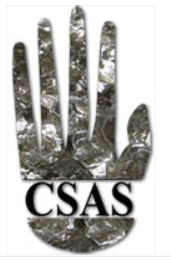 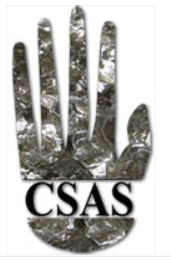 Undergraduate and Graduate DivisionsThe Central States Anthropological Society (CSAS) awards prizes each year for best undergraduate and best graduate student papers given at its annual meeting.  Prize submissions must be research papers based on presentations given at the 2018 Annual Meeting held in Bloomington, Indiana.  The prize in each category is $300, and papers in any area of anthropology are eligible.  Papers should have anthropological substance and not be in some other field of social science orhumanities.  Research and conclusions should be framed by general anthropological issues.  Goals,data, methodology, and conclusions should be presented clearly.  Use of original literature is preferred rather than secondary sources.  All references should be cited properly.  Entries should aim for the style, format, and quality of anthropological journal articles.  Papers should be potentially publishable but papers that require some editing or rewriting may still be chosen for the prize.  This year’s deadline for submission is Monday, May 21, 2018 – a month after the conclusion of the meetings, giving entrants time to make revisions based on feedback received at their presentation.  Reviewers’ comments are returned to entrants, providing each author with feedback on their work. Application instructions: Papers (not the presentation) should be submitted electronically in Microsoft Word as .doc or .docx files to antjharr@jinx.umsl.edu. Do not use any other file format and follow the formatting requirements below. Please include “CSAS student paper submission” in the subject line. Papers should be no longer than TWENTY-FIVE pages in length (double spaced, 12-point type, with standard one-inch margins), plus bibliography.  A submission cover page should be included with the paper, which will indicate the student status of the author (undergraduate or graduate) but not give any identifying information of the author. Within the paper, no headers or footers with author identification information should appear on pages.  Include one copy of the applicant submission form.  This form will include the author’s name, university, title of the paper, student status of graduate or undergraduate, mailing address, email and phone number where they can be reached through August 30, 2018.   Incomplete applications will not be considered.  Prizes will be announced during the summer. DEADLINE FOR SUBMISSION IS MAY 21, 2018Please send complete application packets to:Jacquelyn Lewis-Harris, Chair CSAS Student Paper Competition CommitteeUniversity of Missouri St. Louis 313 Marillac Hall	St. Louis, MO  63121-4400Please contact The Student Paper Competition Committee Applications Chair by e-mail at antjharr@jinx.umsl.edu if there are any questions.  Further information can be found on the CSAS website: http://csas.americananthro.org.2018 CSAS STUDENT PAPER COMPETITION – SUBMISSION FORMPlease type all information.      Only one copy of this form should be submitted.LAST NAME: 			FIRST NAME: 	                                 MI: TITLE OF PAPER:
INSTITUTION CURRENTLY ATTENDING: 	MAJOR AREA OF STUDY: 	CURRENTLY (CHECK ONE):□ freshman        □ sophomore        □ junior       □senior□ master’s program        □ PhD program        □ ABD in PhD programMEMBER OF THE CENTRAL STATES ANTHROPOLOGICAL SOCIETY? (CHECK ONE):	□ yes        □noCURRENT CONTACT INFORMATION (valid through August 30, 2018)Street address: 	City: 	State: 								Zip code: 	Phone: 							Email: SUMMER CONTACT INFORMATION (valid June 1, 2018 through August 30, 2018)Street address: 	City: 	 State: 								Zip code: 	Phone: 							Email:If you should be selected as a 2018 recipient, your social security number will be required.To accompany this form:An electronic copy of your paper (25 pages max; see instructions on previous page)